МКОУ "СОШ им.П.П.Грицая ст.Солдатской"(66 уч.)МКОУ "СОШ им.П.П.Грицая ст.Солдатской"(66 уч.)МКОУ "СОШ им.П.П.Грицая ст.Солдатской"(66 уч.)МКОУ "СОШ им.П.П.Грицая ст.Солдатской"(66 уч.)МКОУ "СОШ им.П.П.Грицая ст.Солдатской"(66 уч.)МКОУ "СОШ им.П.П.Грицая ст.Солдатской"(66 уч.)МКОУ "СОШ им.П.П.Грицая ст.Солдатской"(66 уч.)МКОУ "СОШ им.П.П.Грицая ст.Солдатской"(66 уч.)МКОУ "СОШ им.П.П.Грицая ст.Солдатской"(66 уч.)МКОУ "СОШ им.П.П.Грицая ст.Солдатской"(66 уч.)МКОУ "СОШ им.П.П.Грицая ст.Солдатской"(66 уч.)Всероссийские проверочные работы (6 класс)Всероссийские проверочные работы (6 класс)Всероссийские проверочные работы (6 класс)Всероссийские проверочные работы (6 класс)Всероссийские проверочные работы (6 класс)Всероссийские проверочные работы (6 класс)Всероссийские проверочные работы (6 класс)Всероссийские проверочные работы (6 класс)Всероссийские проверочные работы (6 класс)Всероссийские проверочные работы (6 класс)Всероссийские проверочные работы (6 класс)Всероссийские проверочные работы (6 класс)Всероссийские проверочные работы (6 класс)Всероссийские проверочные работы (6 класс)Всероссийские проверочные работы (6 класс)Всероссийские проверочные работы (6 класс)Всероссийские проверочные работы (6 класс)Всероссийские проверочные работы (6 класс)Всероссийские проверочные работы (6 класс)Дата:Дата:Дата:Дата:Дата:11.05.201811.05.201811.05.201811.05.201811.05.201811.05.201811.05.201811.05.201811.05.201811.05.201811.05.201811.05.201811.05.201811.05.2018Предмет:Предмет:Предмет:Предмет:Предмет:ОбществознаниеОбществознаниеОбществознаниеОбществознаниеОбществознаниеОбществознаниеОбществознаниеОбществознаниеОбществознаниеОбществознаниеОбществознаниеОбществознаниеОбществознаниеОбществознаниеСтатистика по отметкамСтатистика по отметкамСтатистика по отметкамСтатистика по отметкамСтатистика по отметкамСтатистика по отметкамСтатистика по отметкамСтатистика по отметкамСтатистика по отметкамСтатистика по отметкамСтатистика по отметкамСтатистика по отметкамСтатистика по отметкамСтатистика по отметкамСтатистика по отметкамСтатистика по отметкамСтатистика по отметкамСтатистика по отметкамСтатистика по отметкамМаксимальный первичный балл: 22Максимальный первичный балл: 22Максимальный первичный балл: 22Максимальный первичный балл: 22Максимальный первичный балл: 22Максимальный первичный балл: 22Максимальный первичный балл: 22Максимальный первичный балл: 22Максимальный первичный балл: 22Максимальный первичный балл: 22Максимальный первичный балл: 22Максимальный первичный балл: 22Максимальный первичный балл: 22Максимальный первичный балл: 22Максимальный первичный балл: 22Максимальный первичный балл: 22Максимальный первичный балл: 22Максимальный первичный балл: 22Максимальный первичный балл: 22ООООООООООООООООООООООООКол-во уч.Распределение групп баллов в %Распределение групп баллов в %Распределение групп баллов в %Распределение групп баллов в %Отметки о наличии рисковООООООООООООООООООООООООКол-во уч.2345Отметки о наличии рисковВся выборкаВся выборкаВся выборкаВся выборкаВся выборкаВся выборкаВся выборкаВся выборкаВся выборкаВся выборкаВся выборкаВся выборка7533716.537.839.416.4Кабардино-Балкарская РеспубликаКабардино-Балкарская РеспубликаКабардино-Балкарская РеспубликаКабардино-Балкарская РеспубликаКабардино-Балкарская РеспубликаКабардино-Балкарская РеспубликаКабардино-Балкарская РеспубликаКабардино-Балкарская РеспубликаКабардино-Балкарская РеспубликаКабардино-Балкарская РеспубликаКабардино-Балкарская Республика7288940.136.114.7Прохладненский муниципальный районПрохладненский муниципальный районПрохладненский муниципальный районПрохладненский муниципальный районПрохладненский муниципальный районПрохладненский муниципальный районПрохладненский муниципальный районПрохладненский муниципальный районПрохладненский муниципальный районПрохладненский муниципальный район37917.244.928.29.8(sch073149) МКОУ "СОШ им.П.П.Грицая ст.Солдатской"(sch073149) МКОУ "СОШ им.П.П.Грицая ст.Солдатской"(sch073149) МКОУ "СОШ им.П.П.Грицая ст.Солдатской"(sch073149) МКОУ "СОШ им.П.П.Грицая ст.Солдатской"(sch073149) МКОУ "СОШ им.П.П.Грицая ст.Солдатской"(sch073149) МКОУ "СОШ им.П.П.Грицая ст.Солдатской"(sch073149) МКОУ "СОШ им.П.П.Грицая ст.Солдатской"(sch073149) МКОУ "СОШ им.П.П.Грицая ст.Солдатской"(sch073149) МКОУ "СОШ им.П.П.Грицая ст.Солдатской"666.15025.818.2Общая гистограмма отметокОбщая гистограмма отметокОбщая гистограмма отметокОбщая гистограмма отметокОбщая гистограмма отметокОбщая гистограмма отметокОбщая гистограмма отметокОбщая гистограмма отметокОбщая гистограмма отметокОбщая гистограмма отметокОбщая гистограмма отметокОбщая гистограмма отметокОбщая гистограмма отметокОбщая гистограмма отметокОбщая гистограмма отметокОбщая гистограмма отметокОбщая гистограмма отметокОбщая гистограмма отметокОбщая гистограмма отметок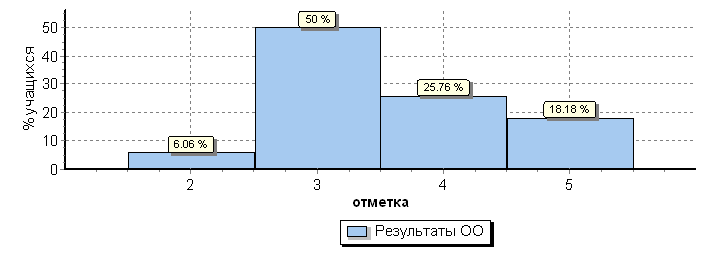 Распределение отметок по вариантамРаспределение отметок по вариантамРаспределение отметок по вариантамРаспределение отметок по вариантамРаспределение отметок по вариантамРаспределение отметок по вариантамРаспределение отметок по вариантамРаспределение отметок по вариантамРаспределение отметок по вариантамРаспределение отметок по вариантамРаспределение отметок по вариантамРаспределение отметок по вариантамРаспределение отметок по вариантамРаспределение отметок по вариантамРаспределение отметок по вариантамРаспределение отметок по вариантамРаспределение отметок по вариантамРаспределение отметок по вариантамРаспределение отметок по вариантамВариантВариантВариантВариантВариантВариантВариантВариант22345Кол-во уч.ВариантВариантВариантВариант11198331333311198331444433149935КомплектКомплектКомплектКомплект4433171266Столбец "Распределение групп баллов в %": Если группа баллов «2» более 50%(успеваемость менее 50%), соотв. ячейка графы «2» маркируется серым цветом;
Если кол-во учеников в группах баллов «5» и «4» в сумме более 50%(кач-во знаний более 50%), соотв. ячейки столбцов «4» и «5» маркируются жирным шрифтом.Столбец "Распределение групп баллов в %": Если группа баллов «2» более 50%(успеваемость менее 50%), соотв. ячейка графы «2» маркируется серым цветом;
Если кол-во учеников в группах баллов «5» и «4» в сумме более 50%(кач-во знаний более 50%), соотв. ячейки столбцов «4» и «5» маркируются жирным шрифтом.Столбец "Распределение групп баллов в %": Если группа баллов «2» более 50%(успеваемость менее 50%), соотв. ячейка графы «2» маркируется серым цветом;
Если кол-во учеников в группах баллов «5» и «4» в сумме более 50%(кач-во знаний более 50%), соотв. ячейки столбцов «4» и «5» маркируются жирным шрифтом.Столбец "Распределение групп баллов в %": Если группа баллов «2» более 50%(успеваемость менее 50%), соотв. ячейка графы «2» маркируется серым цветом;
Если кол-во учеников в группах баллов «5» и «4» в сумме более 50%(кач-во знаний более 50%), соотв. ячейки столбцов «4» и «5» маркируются жирным шрифтом.Столбец "Распределение групп баллов в %": Если группа баллов «2» более 50%(успеваемость менее 50%), соотв. ячейка графы «2» маркируется серым цветом;
Если кол-во учеников в группах баллов «5» и «4» в сумме более 50%(кач-во знаний более 50%), соотв. ячейки столбцов «4» и «5» маркируются жирным шрифтом.Столбец "Распределение групп баллов в %": Если группа баллов «2» более 50%(успеваемость менее 50%), соотв. ячейка графы «2» маркируется серым цветом;
Если кол-во учеников в группах баллов «5» и «4» в сумме более 50%(кач-во знаний более 50%), соотв. ячейки столбцов «4» и «5» маркируются жирным шрифтом.Столбец "Распределение групп баллов в %": Если группа баллов «2» более 50%(успеваемость менее 50%), соотв. ячейка графы «2» маркируется серым цветом;
Если кол-во учеников в группах баллов «5» и «4» в сумме более 50%(кач-во знаний более 50%), соотв. ячейки столбцов «4» и «5» маркируются жирным шрифтом.Столбец "Распределение групп баллов в %": Если группа баллов «2» более 50%(успеваемость менее 50%), соотв. ячейка графы «2» маркируется серым цветом;
Если кол-во учеников в группах баллов «5» и «4» в сумме более 50%(кач-во знаний более 50%), соотв. ячейки столбцов «4» и «5» маркируются жирным шрифтом.Столбец "Распределение групп баллов в %": Если группа баллов «2» более 50%(успеваемость менее 50%), соотв. ячейка графы «2» маркируется серым цветом;
Если кол-во учеников в группах баллов «5» и «4» в сумме более 50%(кач-во знаний более 50%), соотв. ячейки столбцов «4» и «5» маркируются жирным шрифтом.Столбец "Распределение групп баллов в %": Если группа баллов «2» более 50%(успеваемость менее 50%), соотв. ячейка графы «2» маркируется серым цветом;
Если кол-во учеников в группах баллов «5» и «4» в сумме более 50%(кач-во знаний более 50%), соотв. ячейки столбцов «4» и «5» маркируются жирным шрифтом.Столбец "Распределение групп баллов в %": Если группа баллов «2» более 50%(успеваемость менее 50%), соотв. ячейка графы «2» маркируется серым цветом;
Если кол-во учеников в группах баллов «5» и «4» в сумме более 50%(кач-во знаний более 50%), соотв. ячейки столбцов «4» и «5» маркируются жирным шрифтом.Столбец "Распределение групп баллов в %": Если группа баллов «2» более 50%(успеваемость менее 50%), соотв. ячейка графы «2» маркируется серым цветом;
Если кол-во учеников в группах баллов «5» и «4» в сумме более 50%(кач-во знаний более 50%), соотв. ячейки столбцов «4» и «5» маркируются жирным шрифтом.Столбец "Распределение групп баллов в %": Если группа баллов «2» более 50%(успеваемость менее 50%), соотв. ячейка графы «2» маркируется серым цветом;
Если кол-во учеников в группах баллов «5» и «4» в сумме более 50%(кач-во знаний более 50%), соотв. ячейки столбцов «4» и «5» маркируются жирным шрифтом.Столбец "Распределение групп баллов в %": Если группа баллов «2» более 50%(успеваемость менее 50%), соотв. ячейка графы «2» маркируется серым цветом;
Если кол-во учеников в группах баллов «5» и «4» в сумме более 50%(кач-во знаний более 50%), соотв. ячейки столбцов «4» и «5» маркируются жирным шрифтом.Столбец "Распределение групп баллов в %": Если группа баллов «2» более 50%(успеваемость менее 50%), соотв. ячейка графы «2» маркируется серым цветом;
Если кол-во учеников в группах баллов «5» и «4» в сумме более 50%(кач-во знаний более 50%), соотв. ячейки столбцов «4» и «5» маркируются жирным шрифтом.Столбец "Распределение групп баллов в %": Если группа баллов «2» более 50%(успеваемость менее 50%), соотв. ячейка графы «2» маркируется серым цветом;
Если кол-во учеников в группах баллов «5» и «4» в сумме более 50%(кач-во знаний более 50%), соотв. ячейки столбцов «4» и «5» маркируются жирным шрифтом.Столбец "Распределение групп баллов в %": Если группа баллов «2» более 50%(успеваемость менее 50%), соотв. ячейка графы «2» маркируется серым цветом;
Если кол-во учеников в группах баллов «5» и «4» в сумме более 50%(кач-во знаний более 50%), соотв. ячейки столбцов «4» и «5» маркируются жирным шрифтом.Столбец "Распределение групп баллов в %": Если группа баллов «2» более 50%(успеваемость менее 50%), соотв. ячейка графы «2» маркируется серым цветом;
Если кол-во учеников в группах баллов «5» и «4» в сумме более 50%(кач-во знаний более 50%), соотв. ячейки столбцов «4» и «5» маркируются жирным шрифтом.Столбец "Распределение групп баллов в %": Если группа баллов «2» более 50%(успеваемость менее 50%), соотв. ячейка графы «2» маркируется серым цветом;
Если кол-во учеников в группах баллов «5» и «4» в сумме более 50%(кач-во знаний более 50%), соотв. ячейки столбцов «4» и «5» маркируются жирным шрифтом.Столбец "Отметки о наличии рисков": Маркируются ОО с кол-вом участников более 5. "Противоречив.распредел." означает, что распределение отметок за ВПР противоречит распределению отметок по журналу (более высокие отметки во ВПР получили обучающиеся с более низкими отметками по журналу).
"Низкие результаты" определяются по доверительным интервалам для среднего балла по ОО (относительно дов.интервала по региону).Столбец "Отметки о наличии рисков": Маркируются ОО с кол-вом участников более 5. "Противоречив.распредел." означает, что распределение отметок за ВПР противоречит распределению отметок по журналу (более высокие отметки во ВПР получили обучающиеся с более низкими отметками по журналу).
"Низкие результаты" определяются по доверительным интервалам для среднего балла по ОО (относительно дов.интервала по региону).Столбец "Отметки о наличии рисков": Маркируются ОО с кол-вом участников более 5. "Противоречив.распредел." означает, что распределение отметок за ВПР противоречит распределению отметок по журналу (более высокие отметки во ВПР получили обучающиеся с более низкими отметками по журналу).
"Низкие результаты" определяются по доверительным интервалам для среднего балла по ОО (относительно дов.интервала по региону).Столбец "Отметки о наличии рисков": Маркируются ОО с кол-вом участников более 5. "Противоречив.распредел." означает, что распределение отметок за ВПР противоречит распределению отметок по журналу (более высокие отметки во ВПР получили обучающиеся с более низкими отметками по журналу).
"Низкие результаты" определяются по доверительным интервалам для среднего балла по ОО (относительно дов.интервала по региону).Столбец "Отметки о наличии рисков": Маркируются ОО с кол-вом участников более 5. "Противоречив.распредел." означает, что распределение отметок за ВПР противоречит распределению отметок по журналу (более высокие отметки во ВПР получили обучающиеся с более низкими отметками по журналу).
"Низкие результаты" определяются по доверительным интервалам для среднего балла по ОО (относительно дов.интервала по региону).Столбец "Отметки о наличии рисков": Маркируются ОО с кол-вом участников более 5. "Противоречив.распредел." означает, что распределение отметок за ВПР противоречит распределению отметок по журналу (более высокие отметки во ВПР получили обучающиеся с более низкими отметками по журналу).
"Низкие результаты" определяются по доверительным интервалам для среднего балла по ОО (относительно дов.интервала по региону).Столбец "Отметки о наличии рисков": Маркируются ОО с кол-вом участников более 5. "Противоречив.распредел." означает, что распределение отметок за ВПР противоречит распределению отметок по журналу (более высокие отметки во ВПР получили обучающиеся с более низкими отметками по журналу).
"Низкие результаты" определяются по доверительным интервалам для среднего балла по ОО (относительно дов.интервала по региону).Столбец "Отметки о наличии рисков": Маркируются ОО с кол-вом участников более 5. "Противоречив.распредел." означает, что распределение отметок за ВПР противоречит распределению отметок по журналу (более высокие отметки во ВПР получили обучающиеся с более низкими отметками по журналу).
"Низкие результаты" определяются по доверительным интервалам для среднего балла по ОО (относительно дов.интервала по региону).Столбец "Отметки о наличии рисков": Маркируются ОО с кол-вом участников более 5. "Противоречив.распредел." означает, что распределение отметок за ВПР противоречит распределению отметок по журналу (более высокие отметки во ВПР получили обучающиеся с более низкими отметками по журналу).
"Низкие результаты" определяются по доверительным интервалам для среднего балла по ОО (относительно дов.интервала по региону).Столбец "Отметки о наличии рисков": Маркируются ОО с кол-вом участников более 5. "Противоречив.распредел." означает, что распределение отметок за ВПР противоречит распределению отметок по журналу (более высокие отметки во ВПР получили обучающиеся с более низкими отметками по журналу).
"Низкие результаты" определяются по доверительным интервалам для среднего балла по ОО (относительно дов.интервала по региону).Столбец "Отметки о наличии рисков": Маркируются ОО с кол-вом участников более 5. "Противоречив.распредел." означает, что распределение отметок за ВПР противоречит распределению отметок по журналу (более высокие отметки во ВПР получили обучающиеся с более низкими отметками по журналу).
"Низкие результаты" определяются по доверительным интервалам для среднего балла по ОО (относительно дов.интервала по региону).Столбец "Отметки о наличии рисков": Маркируются ОО с кол-вом участников более 5. "Противоречив.распредел." означает, что распределение отметок за ВПР противоречит распределению отметок по журналу (более высокие отметки во ВПР получили обучающиеся с более низкими отметками по журналу).
"Низкие результаты" определяются по доверительным интервалам для среднего балла по ОО (относительно дов.интервала по региону).Столбец "Отметки о наличии рисков": Маркируются ОО с кол-вом участников более 5. "Противоречив.распредел." означает, что распределение отметок за ВПР противоречит распределению отметок по журналу (более высокие отметки во ВПР получили обучающиеся с более низкими отметками по журналу).
"Низкие результаты" определяются по доверительным интервалам для среднего балла по ОО (относительно дов.интервала по региону).Столбец "Отметки о наличии рисков": Маркируются ОО с кол-вом участников более 5. "Противоречив.распредел." означает, что распределение отметок за ВПР противоречит распределению отметок по журналу (более высокие отметки во ВПР получили обучающиеся с более низкими отметками по журналу).
"Низкие результаты" определяются по доверительным интервалам для среднего балла по ОО (относительно дов.интервала по региону).Столбец "Отметки о наличии рисков": Маркируются ОО с кол-вом участников более 5. "Противоречив.распредел." означает, что распределение отметок за ВПР противоречит распределению отметок по журналу (более высокие отметки во ВПР получили обучающиеся с более низкими отметками по журналу).
"Низкие результаты" определяются по доверительным интервалам для среднего балла по ОО (относительно дов.интервала по региону).Столбец "Отметки о наличии рисков": Маркируются ОО с кол-вом участников более 5. "Противоречив.распредел." означает, что распределение отметок за ВПР противоречит распределению отметок по журналу (более высокие отметки во ВПР получили обучающиеся с более низкими отметками по журналу).
"Низкие результаты" определяются по доверительным интервалам для среднего балла по ОО (относительно дов.интервала по региону).Столбец "Отметки о наличии рисков": Маркируются ОО с кол-вом участников более 5. "Противоречив.распредел." означает, что распределение отметок за ВПР противоречит распределению отметок по журналу (более высокие отметки во ВПР получили обучающиеся с более низкими отметками по журналу).
"Низкие результаты" определяются по доверительным интервалам для среднего балла по ОО (относительно дов.интервала по региону).Столбец "Отметки о наличии рисков": Маркируются ОО с кол-вом участников более 5. "Противоречив.распредел." означает, что распределение отметок за ВПР противоречит распределению отметок по журналу (более высокие отметки во ВПР получили обучающиеся с более низкими отметками по журналу).
"Низкие результаты" определяются по доверительным интервалам для среднего балла по ОО (относительно дов.интервала по региону).Столбец "Отметки о наличии рисков": Маркируются ОО с кол-вом участников более 5. "Противоречив.распредел." означает, что распределение отметок за ВПР противоречит распределению отметок по журналу (более высокие отметки во ВПР получили обучающиеся с более низкими отметками по журналу).
"Низкие результаты" определяются по доверительным интервалам для среднего балла по ОО (относительно дов.интервала по региону).Н/П - при заполнении формы с результатами в данной ОО указано, что некоторые задания не оценивались, поскольку относятся к непройденной теме. Маркировке "Низкие результаты" ОО с непройденными темами не подлежат.Н/П - при заполнении формы с результатами в данной ОО указано, что некоторые задания не оценивались, поскольку относятся к непройденной теме. Маркировке "Низкие результаты" ОО с непройденными темами не подлежат.Н/П - при заполнении формы с результатами в данной ОО указано, что некоторые задания не оценивались, поскольку относятся к непройденной теме. Маркировке "Низкие результаты" ОО с непройденными темами не подлежат.Н/П - при заполнении формы с результатами в данной ОО указано, что некоторые задания не оценивались, поскольку относятся к непройденной теме. Маркировке "Низкие результаты" ОО с непройденными темами не подлежат.Н/П - при заполнении формы с результатами в данной ОО указано, что некоторые задания не оценивались, поскольку относятся к непройденной теме. Маркировке "Низкие результаты" ОО с непройденными темами не подлежат.Н/П - при заполнении формы с результатами в данной ОО указано, что некоторые задания не оценивались, поскольку относятся к непройденной теме. Маркировке "Низкие результаты" ОО с непройденными темами не подлежат.Н/П - при заполнении формы с результатами в данной ОО указано, что некоторые задания не оценивались, поскольку относятся к непройденной теме. Маркировке "Низкие результаты" ОО с непройденными темами не подлежат.Н/П - при заполнении формы с результатами в данной ОО указано, что некоторые задания не оценивались, поскольку относятся к непройденной теме. Маркировке "Низкие результаты" ОО с непройденными темами не подлежат.Н/П - при заполнении формы с результатами в данной ОО указано, что некоторые задания не оценивались, поскольку относятся к непройденной теме. Маркировке "Низкие результаты" ОО с непройденными темами не подлежат.Н/П - при заполнении формы с результатами в данной ОО указано, что некоторые задания не оценивались, поскольку относятся к непройденной теме. Маркировке "Низкие результаты" ОО с непройденными темами не подлежат.Н/П - при заполнении формы с результатами в данной ОО указано, что некоторые задания не оценивались, поскольку относятся к непройденной теме. Маркировке "Низкие результаты" ОО с непройденными темами не подлежат.Н/П - при заполнении формы с результатами в данной ОО указано, что некоторые задания не оценивались, поскольку относятся к непройденной теме. Маркировке "Низкие результаты" ОО с непройденными темами не подлежат.Н/П - при заполнении формы с результатами в данной ОО указано, что некоторые задания не оценивались, поскольку относятся к непройденной теме. Маркировке "Низкие результаты" ОО с непройденными темами не подлежат.Н/П - при заполнении формы с результатами в данной ОО указано, что некоторые задания не оценивались, поскольку относятся к непройденной теме. Маркировке "Низкие результаты" ОО с непройденными темами не подлежат.Н/П - при заполнении формы с результатами в данной ОО указано, что некоторые задания не оценивались, поскольку относятся к непройденной теме. Маркировке "Низкие результаты" ОО с непройденными темами не подлежат.Н/П - при заполнении формы с результатами в данной ОО указано, что некоторые задания не оценивались, поскольку относятся к непройденной теме. Маркировке "Низкие результаты" ОО с непройденными темами не подлежат.Н/П - при заполнении формы с результатами в данной ОО указано, что некоторые задания не оценивались, поскольку относятся к непройденной теме. Маркировке "Низкие результаты" ОО с непройденными темами не подлежат.Н/П - при заполнении формы с результатами в данной ОО указано, что некоторые задания не оценивались, поскольку относятся к непройденной теме. Маркировке "Низкие результаты" ОО с непройденными темами не подлежат.Н/П - при заполнении формы с результатами в данной ОО указано, что некоторые задания не оценивались, поскольку относятся к непройденной теме. Маркировке "Низкие результаты" ОО с непройденными темами не подлежат.Н/П - при заполнении формы с результатами в данной ОО указано, что некоторые задания не оценивались, поскольку относятся к непройденной теме. Маркировке "Низкие результаты" ОО с непройденными темами не подлежат.Н/П - при заполнении формы с результатами в данной ОО указано, что некоторые задания не оценивались, поскольку относятся к непройденной теме. Маркировке "Низкие результаты" ОО с непройденными темами не подлежат.Н/П - при заполнении формы с результатами в данной ОО указано, что некоторые задания не оценивались, поскольку относятся к непройденной теме. Маркировке "Низкие результаты" ОО с непройденными темами не подлежат.Н/П - при заполнении формы с результатами в данной ОО указано, что некоторые задания не оценивались, поскольку относятся к непройденной теме. Маркировке "Низкие результаты" ОО с непройденными темами не подлежат.Н/П - при заполнении формы с результатами в данной ОО указано, что некоторые задания не оценивались, поскольку относятся к непройденной теме. Маркировке "Низкие результаты" ОО с непройденными темами не подлежат.Н/П - при заполнении формы с результатами в данной ОО указано, что некоторые задания не оценивались, поскольку относятся к непройденной теме. Маркировке "Низкие результаты" ОО с непройденными темами не подлежат.Н/П - при заполнении формы с результатами в данной ОО указано, что некоторые задания не оценивались, поскольку относятся к непройденной теме. Маркировке "Низкие результаты" ОО с непройденными темами не подлежат.Н/П - при заполнении формы с результатами в данной ОО указано, что некоторые задания не оценивались, поскольку относятся к непройденной теме. Маркировке "Низкие результаты" ОО с непройденными темами не подлежат.Н/П - при заполнении формы с результатами в данной ОО указано, что некоторые задания не оценивались, поскольку относятся к непройденной теме. Маркировке "Низкие результаты" ОО с непройденными темами не подлежат.Н/П - при заполнении формы с результатами в данной ОО указано, что некоторые задания не оценивались, поскольку относятся к непройденной теме. Маркировке "Низкие результаты" ОО с непройденными темами не подлежат.Н/П - при заполнении формы с результатами в данной ОО указано, что некоторые задания не оценивались, поскольку относятся к непройденной теме. Маркировке "Низкие результаты" ОО с непройденными темами не подлежат.Н/П - при заполнении формы с результатами в данной ОО указано, что некоторые задания не оценивались, поскольку относятся к непройденной теме. Маркировке "Низкие результаты" ОО с непройденными темами не подлежат.Н/П - при заполнении формы с результатами в данной ОО указано, что некоторые задания не оценивались, поскольку относятся к непройденной теме. Маркировке "Низкие результаты" ОО с непройденными темами не подлежат.Н/П - при заполнении формы с результатами в данной ОО указано, что некоторые задания не оценивались, поскольку относятся к непройденной теме. Маркировке "Низкие результаты" ОО с непройденными темами не подлежат.Н/П - при заполнении формы с результатами в данной ОО указано, что некоторые задания не оценивались, поскольку относятся к непройденной теме. Маркировке "Низкие результаты" ОО с непройденными темами не подлежат.Н/П - при заполнении формы с результатами в данной ОО указано, что некоторые задания не оценивались, поскольку относятся к непройденной теме. Маркировке "Низкие результаты" ОО с непройденными темами не подлежат.Н/П - при заполнении формы с результатами в данной ОО указано, что некоторые задания не оценивались, поскольку относятся к непройденной теме. Маркировке "Низкие результаты" ОО с непройденными темами не подлежат.Н/П - при заполнении формы с результатами в данной ОО указано, что некоторые задания не оценивались, поскольку относятся к непройденной теме. Маркировке "Низкие результаты" ОО с непройденными темами не подлежат.Н/П - при заполнении формы с результатами в данной ОО указано, что некоторые задания не оценивались, поскольку относятся к непройденной теме. Маркировке "Низкие результаты" ОО с непройденными темами не подлежат.1111111111111111111МКОУ "СОШ им.П.П.Грицая ст.Солдатской"(66 уч.)МКОУ "СОШ им.П.П.Грицая ст.Солдатской"(66 уч.)МКОУ "СОШ им.П.П.Грицая ст.Солдатской"(66 уч.)МКОУ "СОШ им.П.П.Грицая ст.Солдатской"(66 уч.)МКОУ "СОШ им.П.П.Грицая ст.Солдатской"(66 уч.)МКОУ "СОШ им.П.П.Грицая ст.Солдатской"(66 уч.)МКОУ "СОШ им.П.П.Грицая ст.Солдатской"(66 уч.)Всероссийские проверочные работы (6 класс)Всероссийские проверочные работы (6 класс)Всероссийские проверочные работы (6 класс)Всероссийские проверочные работы (6 класс)Всероссийские проверочные работы (6 класс)Всероссийские проверочные работы (6 класс)Всероссийские проверочные работы (6 класс)Всероссийские проверочные работы (6 класс)Всероссийские проверочные работы (6 класс)Всероссийские проверочные работы (6 класс)Всероссийские проверочные работы (6 класс)Всероссийские проверочные работы (6 класс)Всероссийские проверочные работы (6 класс)Всероссийские проверочные работы (6 класс)Всероссийские проверочные работы (6 класс)Всероссийские проверочные работы (6 класс)Всероссийские проверочные работы (6 класс)Всероссийские проверочные работы (6 класс)Всероссийские проверочные работы (6 класс)Всероссийские проверочные работы (6 класс)Всероссийские проверочные работы (6 класс)Всероссийские проверочные работы (6 класс)Всероссийские проверочные работы (6 класс)Дата: 11.05.2018Дата: 11.05.2018Дата: 11.05.2018Дата: 11.05.2018Дата: 11.05.2018Дата: 11.05.2018Дата: 11.05.2018Дата: 11.05.2018Дата: 11.05.2018Дата: 11.05.2018Дата: 11.05.2018Дата: 11.05.2018Дата: 11.05.2018Дата: 11.05.2018Дата: 11.05.2018Дата: 11.05.2018Дата: 11.05.2018Дата: 11.05.2018Дата: 11.05.2018Дата: 11.05.2018Дата: 11.05.2018Дата: 11.05.2018Дата: 11.05.2018Предмет: ОбществознаниеПредмет: ОбществознаниеПредмет: ОбществознаниеПредмет: ОбществознаниеПредмет: ОбществознаниеПредмет: ОбществознаниеПредмет: ОбществознаниеПредмет: ОбществознаниеПредмет: ОбществознаниеПредмет: ОбществознаниеПредмет: ОбществознаниеПредмет: ОбществознаниеПредмет: ОбществознаниеПредмет: ОбществознаниеПредмет: ОбществознаниеПредмет: ОбществознаниеПредмет: ОбществознаниеПредмет: ОбществознаниеПредмет: ОбществознаниеПредмет: ОбществознаниеПредмет: ОбществознаниеПредмет: ОбществознаниеПредмет: ОбществознаниеВыполнение заданийВыполнение заданийВыполнение заданийВыполнение заданийВыполнение заданийВыполнение заданийВыполнение заданийВыполнение заданийВыполнение заданийВыполнение заданийВыполнение заданийВыполнение заданийВыполнение заданийВыполнение заданийВыполнение заданийВыполнение заданийВыполнение заданийВыполнение заданийВыполнение заданийВыполнение заданийВыполнение заданийВыполнение заданийВыполнение заданийсводная таблица по ОО (в % от числа участников)сводная таблица по ОО (в % от числа участников)сводная таблица по ОО (в % от числа участников)сводная таблица по ОО (в % от числа участников)сводная таблица по ОО (в % от числа участников)сводная таблица по ОО (в % от числа участников)сводная таблица по ОО (в % от числа участников)сводная таблица по ОО (в % от числа участников)сводная таблица по ОО (в % от числа участников)сводная таблица по ОО (в % от числа участников)сводная таблица по ОО (в % от числа участников)сводная таблица по ОО (в % от числа участников)сводная таблица по ОО (в % от числа участников)сводная таблица по ОО (в % от числа участников)сводная таблица по ОО (в % от числа участников)сводная таблица по ОО (в % от числа участников)сводная таблица по ОО (в % от числа участников)сводная таблица по ОО (в % от числа участников)сводная таблица по ОО (в % от числа участников)сводная таблица по ОО (в % от числа участников)сводная таблица по ОО (в % от числа участников)сводная таблица по ОО (в % от числа участников)сводная таблица по ОО (в % от числа участников)Максимальный первичный балл: 22Максимальный первичный балл: 22Максимальный первичный балл: 22Максимальный первичный балл: 22Максимальный первичный балл: 22Максимальный первичный балл: 22Максимальный первичный балл: 22Максимальный первичный балл: 22Максимальный первичный балл: 22Максимальный первичный балл: 22Максимальный первичный балл: 22Максимальный первичный балл: 22Максимальный первичный балл: 22Максимальный первичный балл: 22Максимальный первичный балл: 22Максимальный первичный балл: 22Максимальный первичный балл: 22Максимальный первичный балл: 22Максимальный первичный балл: 22Максимальный первичный балл: 22Максимальный первичный балл: 22Максимальный первичный балл: 22Максимальный первичный балл: 22ООООООООКол-во уч.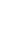 1(1)1(1)1(2)2(1)2(2)2(3)3(1)3(2)3(2)3(3)4(1)4(2)5(1)5(2)5(3)6ООООООООКол-во уч.Макс
балл1132111111211313Вся выборкаВся выборкаВся выборкаВся выборка75337184846675758873565671656864384650Кабардино-Балкарская РеспубликаКабардино-Балкарская РеспубликаКабардино-Балкарская Республика728891916170788683606077586662303845Прохладненский муниципальный районПрохладненский муниципальный район37983835866618065444460545749253041МКОУ "СОШ им.П.П.Грицая ст.Солдатской"6691916265679156505059706742242745